Le vitrail de St Nicolas par le Chanoine Clément.Source : Semaine Religieuse du 4 juin 1998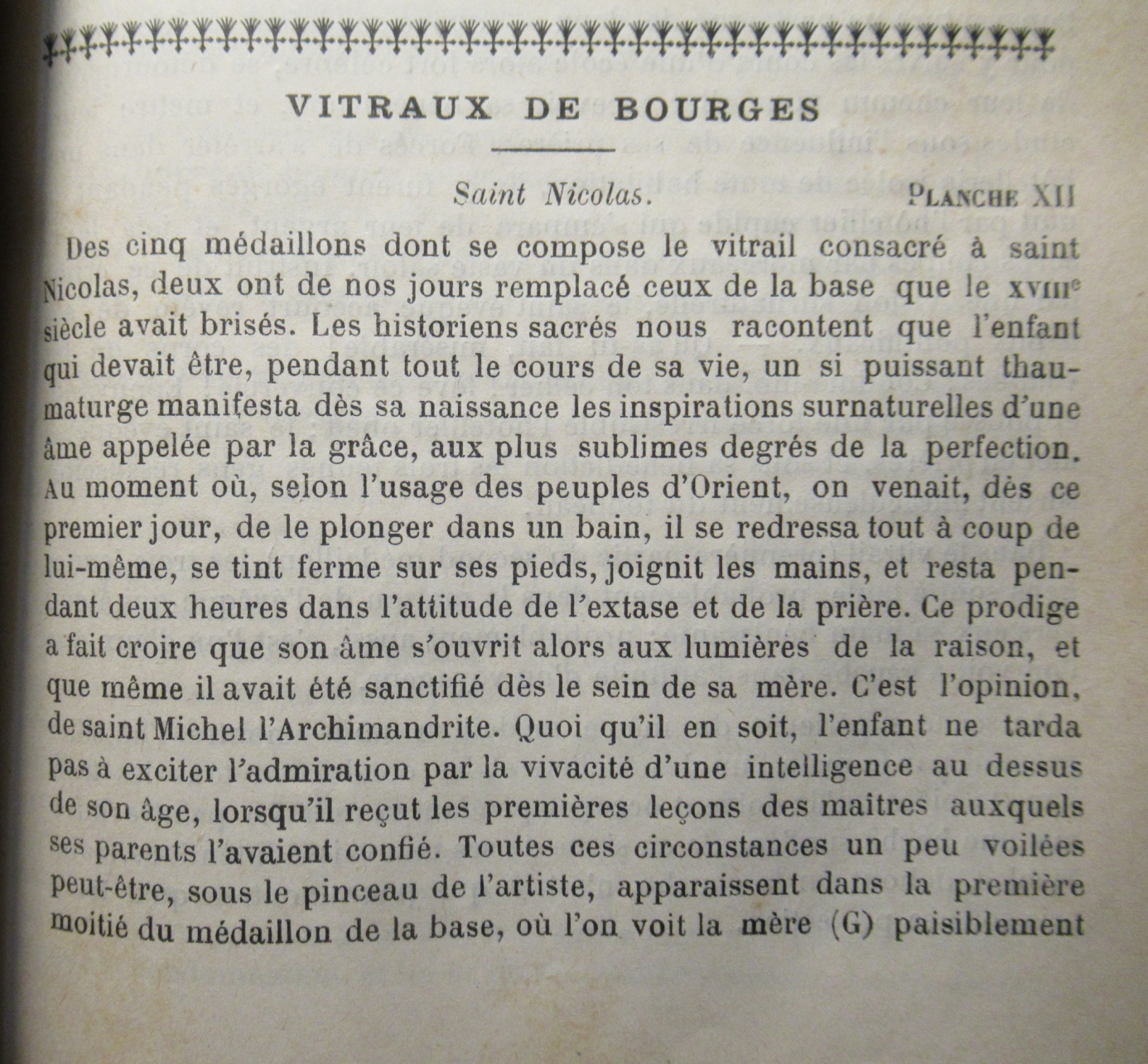 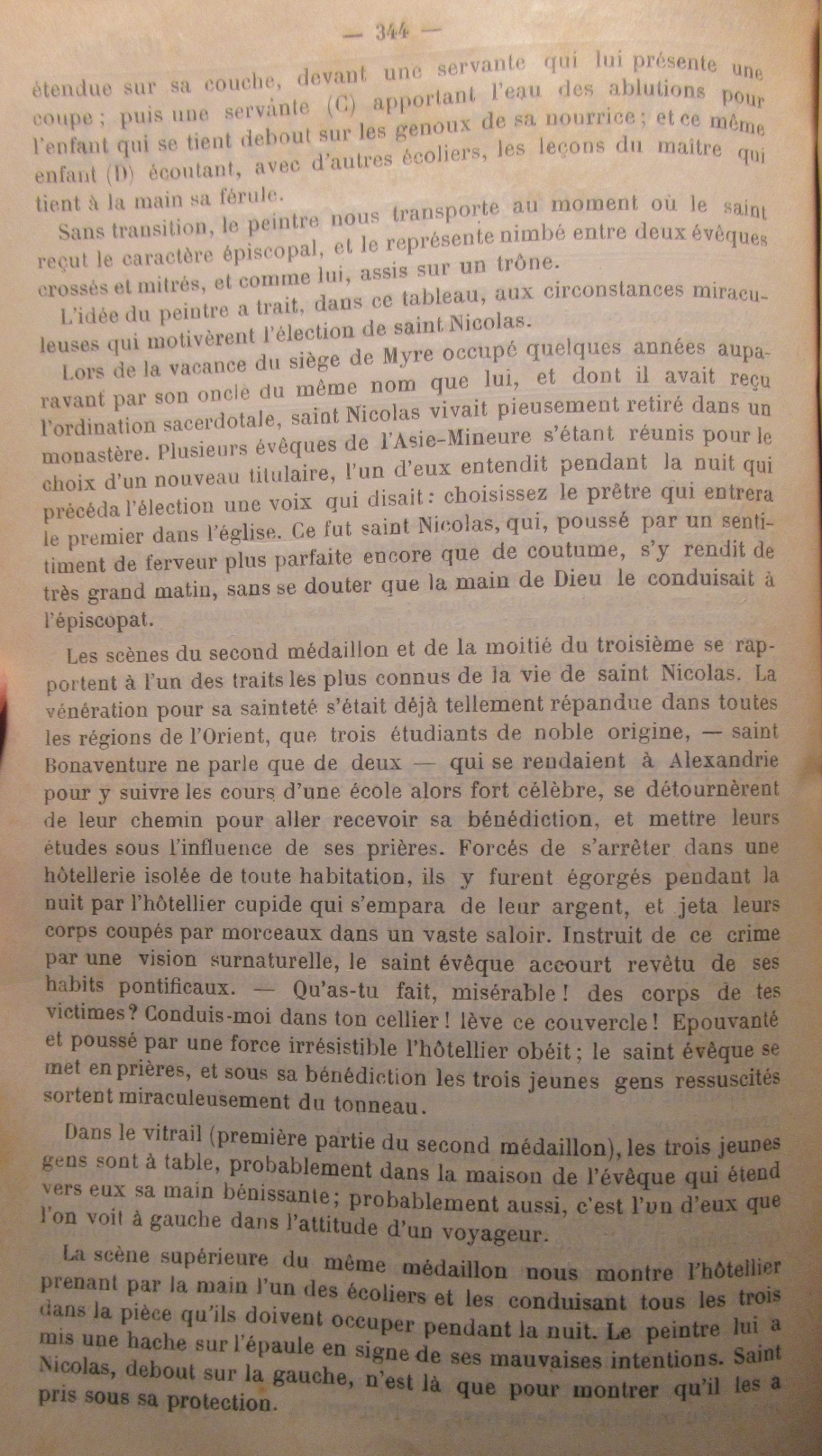 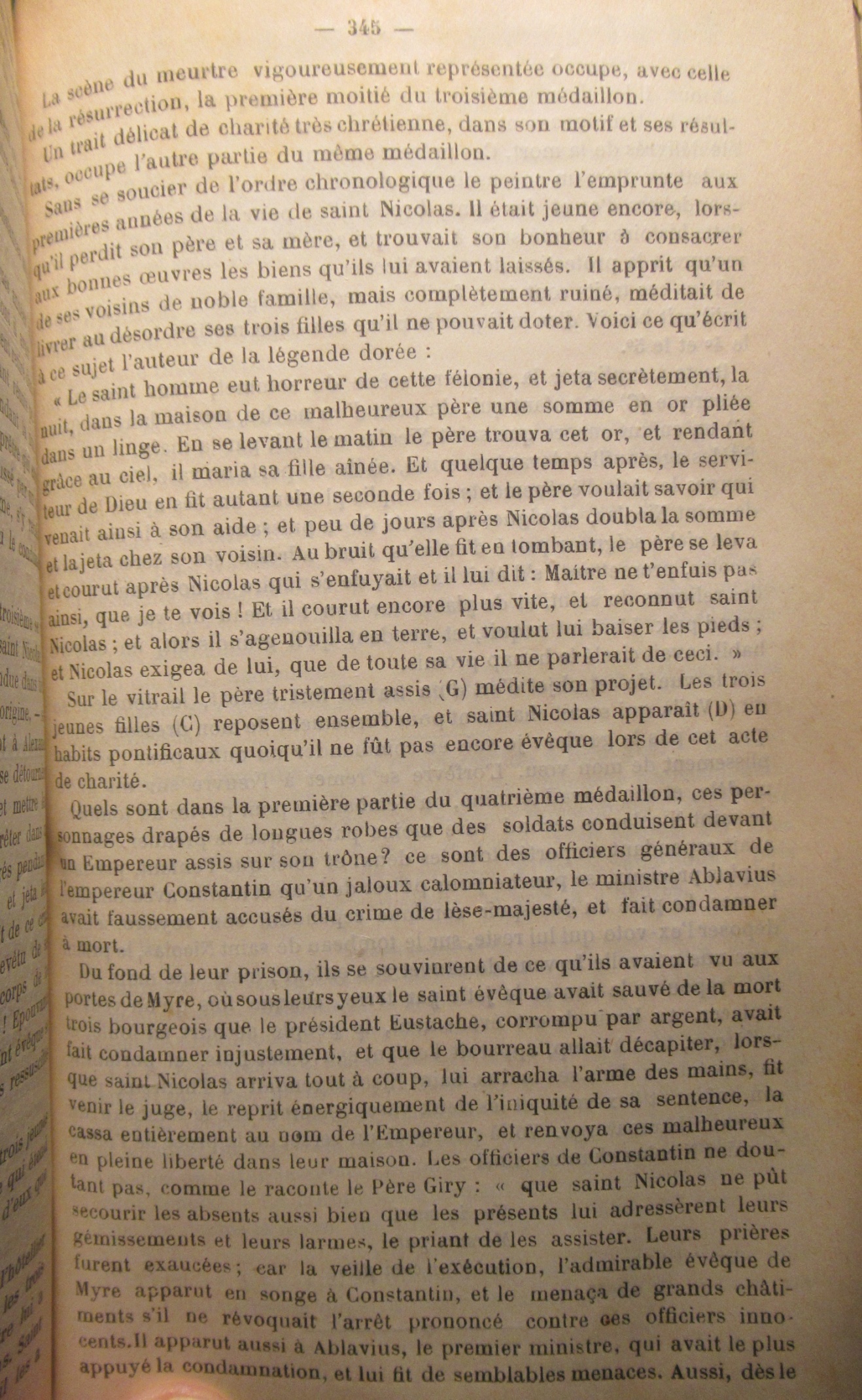 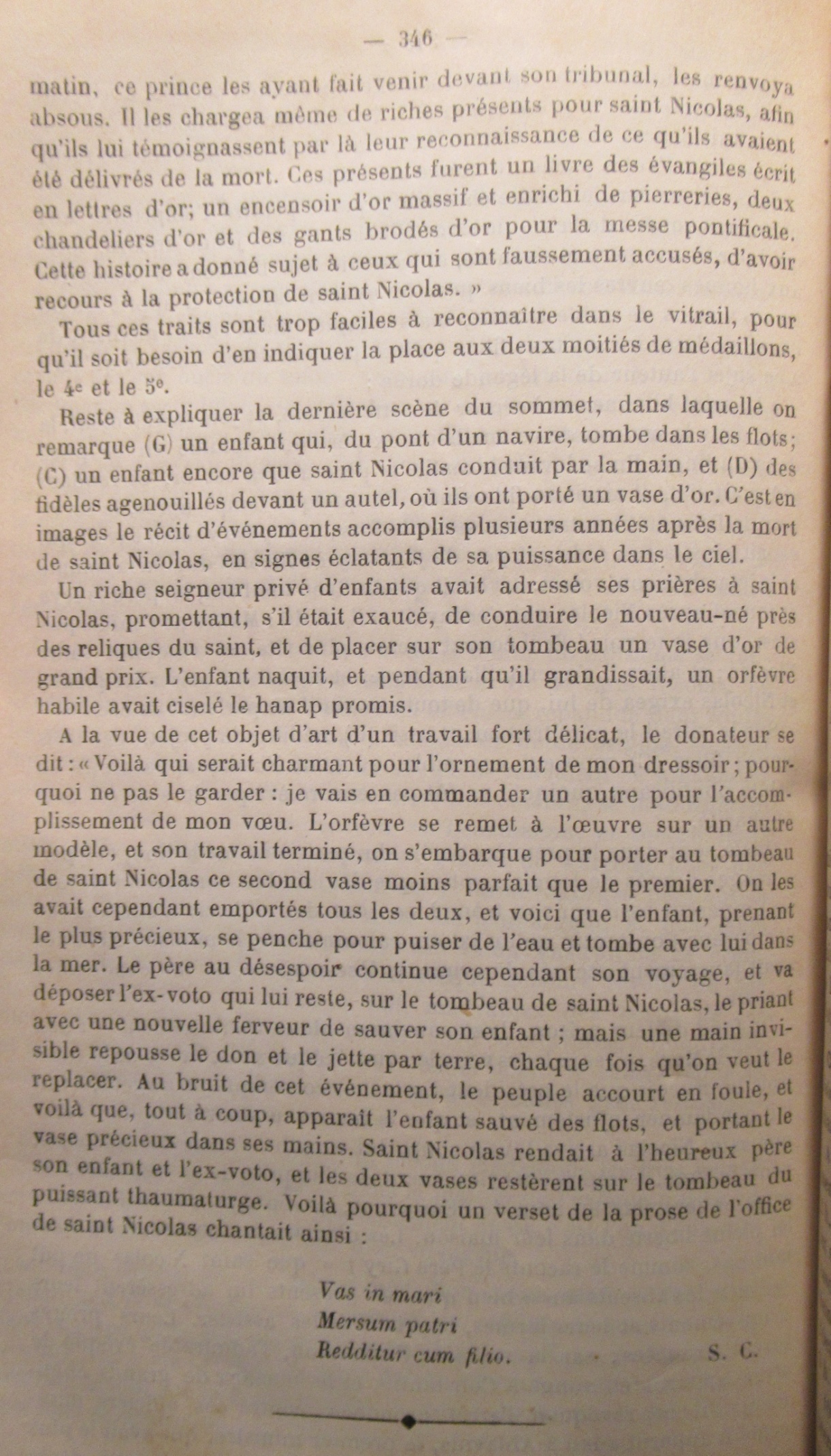 